Annual BSRUN Forum of 2019“International and National University Rankings “ProgrammeVenue: 	Saint Petersburg State University of Economics (UNECON), Senate Hall #2127, 30-32 Griboyedov Canal Embankment, St. PetersburgDate:			October 17, 20199.30 – 10.00 		Registration10.00 – 10.10	Welcome addresses			Dmitry Vasilenko, Vice-Rector for International Relations, UNECONKari Hyppönen, President, BSRUN10.10 – 12.00	Plenary Session: Global and National University RankingsModerator: Dmitry Vasilenko, Vice-rector for International Relations, UNECONTia Loukkola, Director for the Institutional Development Unit, European University AssociationZoya Zaitseva, Regional Director, QS World University RankingsLachyn Italmazova, Brand Manager, THE World University RankingsAlexey Chaplygin, Head of Research Group, Interfax National University Rankings12.00 – 12.30 	Coffee break12.30 – 14.00	Strategic Session: The Impact of Rankings on a University PerformanceModerator: Zoya Zaitseva, Regional Director, QS World University RankingsMait Klaassen, Rector, Estonian University of Life SciencesThe impact of Rankings on a University Performance, Maciej Duszczyk, Vice-Rector for Research and International Relations, University of WarsawMarcis Auzins, Chairman of Senate, University of Latvia14.00 – 15.30	Lunch15.30 – 17.20	Strategic Session: The Impact of Rankings on a University Performance (ctd)Moderator: Dmitry Vasilenko, Vice-rector for International Relations, UNECONAune Valk, Vice-rector for academic affairs, University of TartuViktorTupik, Vice-Rector for Strategic Development, Saint Petersburg Electrotechnical University “LETI” Irina Arzhanova, Executive Director, National Training Foundation17.00 – 17.30 	Coffee break17.30 – 18.30	Wrap-up SessionModerator: Dmitry Vasilenko, Vice-rector for International Relations, UNECONIrina Arzhanova, Executive Director, National Training FoundationTia Loukkola, Director for the Institutional Development Unit, European University AssociationZoya Zaitseva, Regional Director, QS World University Rankings18.30 			Reception 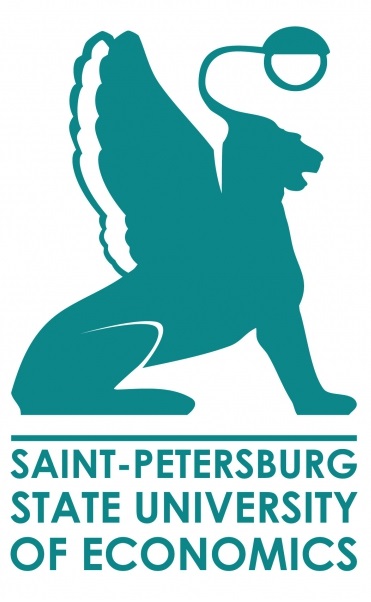 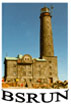 